Госавтоинспекция по Усть-Катавскому городскому округу проводит профилактическую акцию «Автобус»

   В период с 15 по 20 февраля 2021 года на территории Усть-Катавского городского округа проходит профилактическая акция «Автобус», целью которой является профилактика дорожно-транспортных происшествий по вине водителей автотранспорта, устранение причин и условий, способствующих их совершению, исключение из транспортного потока автобусов, не отвечающих требованиям технических регламентов.В рамках акции сотрудники Госавтоинспекции проведут проверки автотранспортных предприятий, осуществляющих перевозки пассажиров, проверят прохождение технического контроля за состоянием автобусов и проведение предрейсового медицинского осмотра водителей.Мобильные наряды отдела ГИБДД Отдела МВД России по                   Усть-Катавскому городскому округу осуществят ежедневный контроль за соблюдением Правил дорожного движения водителями автобусов.Особое внимание будет уделено организованным перевозкам групп детей, междугородним и коммерческим.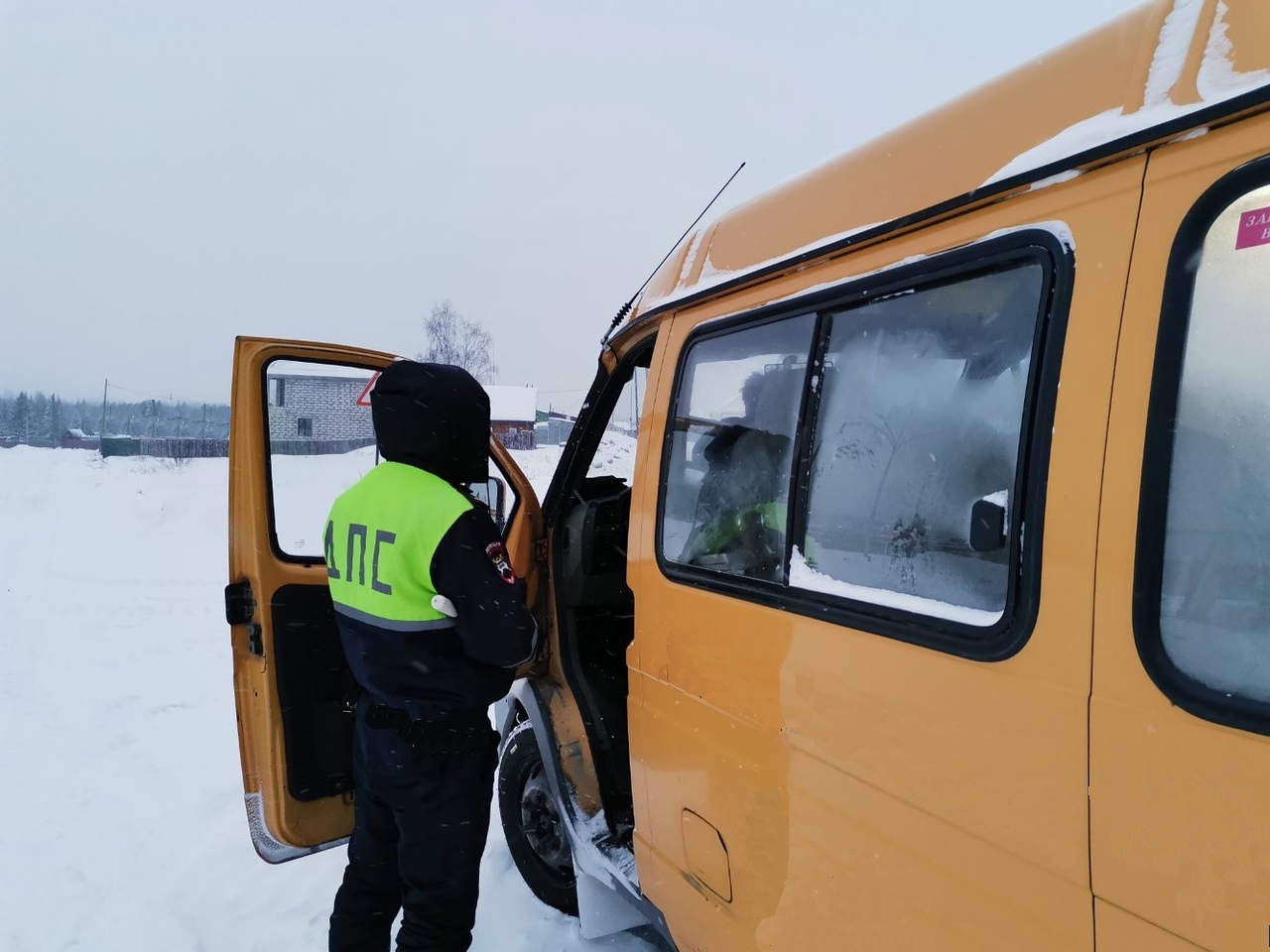 